Здесь вы найдете информацию о том, с какими целями и и на каких основаниях мы можем осуществлять Обработку ваших Персональных данных.СОСТАВ ПЕРСОНАЛЬНЫХ ДАННЫХ, А ТАКЖЕ ЦЕЛИ И ОСНОВАНИЯ ИХ ОБРАБОТКИНа основании согласия TLT осуществляет Обработку Персональных данных строго в тех пределах, том объеме и тех целях, для которых идентифицировался Субъект данных. В случае согласий TLT исходит из того принципа, что каждое согласие должно быть четко отличаться от других вопросов, а также должно быть сформулировано в понятной и легкодоступной форме, понятным и простым языком.При заключении и выполнении Договора Обработка Персональных данных может дополнительно устанавливаться в конкретном Договоре, однако TLT может осуществлять Обработку Персональных данных в следующих целях:Для принятия мер, предшествующих заключению Договора, по ходатайству Субъекта данных;Идентификация клиента в объеме, которого требует обязанность прилежания;Выполнение своих обязательств, взятых на себя перед Клиентом, в отношении оказания Услуг;Общение с Клиентом;Обеспечение исполнения Клиентом платежного обязательства;Предъявление, реализация и защита требований.Обработка Персональных данных претендента на работу в TLT для заключения трудового договора на основании правомерного интереса к заключению договора включает в себя следующее:Обработка данных, переданных в компанию TLT претендентом на работу с целью заключения трудового договора;Обработка Персональных данных, полученных от лица, указанного претендентом на работу в качестве рекомендателя;(3) Обработка Персональных данных, собранных в государственных базах данных и регистрах, а также в публичных средствах массовой информации (социальных медиа).Если претендент на работу не будет выбран, TLT будет хранить персональные данные, собранные для заключения договора максимум в течение одного года для того, чтобы при освобождении должности предложить трудоустройство претенденту на работу.Правомерный интерес означает интерес компании TLT к хозяйствованию на собственном предприятии и к управлению последним, чтобы предлагать на рынке Услуги как можно лучшего качества. На основании, вытекающем из закона, TLT осуществляет Обработку Персональных данных только после тщательной оценки. Прежде всего, Обработка персональных данных может осуществляться в следующих целях:Для обеспечения доверительных отношений с клиентами: например, Обработка Персональных данных, которые строго необходимы для определения фактических бенефициаров или для предотвращения мошенничества;Управление клиентской базой и ее анализ с целью улучшить доступность Услуг и продуктов, их ассортимент и качество, а также делать Клиенту наилучшие и более персонализированные предложения, в случае его согласия;Идентификаторы и Персональные данные, собираемые при пользовании Сайтом, страницами TLT в социальных медиа и прочими Услугами. TLT использует собираемые данные для веб-аналитики или для анализа услуг мобильной связи и информационного общества, для обеспечения и совершенствования работы, для ведения статистики и для анализа качества обслуживания посетителей, а также для оказания улучшенных и более персонализированных Услуг;Анализ поведения Клиента и Посетителя в различных каналах продаж и на Сайте;Мониторинг обслуживания; Компания TLT может сохранять сообщения и распоряжения, переданные как в ее собственных помещениях, так и с помощью средств связи (электронной почты, телефона и т. д.), а также информацию и прочие действия, которые компания TLT произвела и, при необходимости, использует как записи, подтверждающие факт отдачи распоряжений или выполнения иных действий;Меры, принимаемые при рассмотрении сетевой, информационной и кибер-безопасности, например, для борьбы с пиратством и обеспечения безопасности Сайта, а также для резервного копирования и хранения резервных копий;В организационных целях. Прежде всего, для финансового управления, в том числе для Обработки Персональных данных Клиентов или работников;Для составления, представления или защиты правовых консультаций;TLT использует на своей территории видеонаблюдение. Целью использования камер в помещениях или на территориях, содержащих источники опасности, такие как ремонтные мастерские, мойки, заправочные станции и склады горюче-смазочных материалов, являются защита имущества, а также обеспечение безопасности лиц, чтобы имелась возможно как можно быстрее отреагировать в чрезвычайной ситуации и проанализировать случившееся впоследствии. Целью использования камер, расположенных в других помещениях, на парковках и на фасаде здания, являются, прежде всего, обеспечение безопасности для защиты имущества предприятия и его работников, предотвращение доступа посторонних лиц, а также организация дорожного движения по территории TLT;TLT использует в своем общественном транспорте камеры видеонаблюдения, при этом в поле зрения камер попадает внутреннее пространство общественного транспорта (они направлены на двери и на участки общего пользования). Целью использования камер являются защита имущества, а также обеспечение безопасности лиц, чтобы имелась возможно как можно быстрее отреагировать в чрезвычайной ситуации, проанализировать случившееся впоследствии и защитить права пассажиров в общественном транспорте.TLT использует свое видеонаблюдение в общественных местах: спереди, по бокам и позади средства общественного транспорта, а также на конечной остановке, расположенной по адресу ул. Тонди, 17 (Tondi 17), при этом в поле зрения камер попадает общественное место (в т. ч. прилегающие дороги и тротуары при движении и остановках общественного транспорта). Целью использования камер являются защита имущества, а также обеспечение безопасности лиц, чтобы имелась возможно как можно быстрее отреагировать в чрезвычайной ситуации, проанализировать случившееся впоследствии, предотвратить доступ посторонних лиц, а также обеспечить защиту прав компании TLT, работников TLT и третьих лиц.Для исполнения обязательства, вытекающего из закона. TLT осуществляет Обработку Персональных данных, для исполнения обязательств, установленных законом, или для применения способов использования, разрешенных законом. Например, вытекающие из закона обязательства при обработке платежей или при соблюдении правил по пресечению отмывания денег.Если Обработка Персональных данных происходит с новой целью, а не с той, для которой Персональные данные первоначально собирались, или не основывается на согласии, предоставленном Субъектом данных, TLT тщательно оценивает допустимость новой Обработки. TLT берется определить, соответствует ли Обработка с новой целью той цели, для которой Персональные данные первоначально собирались, учитывая, среди прочего, следующие факторы:взаимосвязь между теми целями, для которых Персональные данные собирались, и целями планируемой дальнейшей Обработки;контекст сбора Персональных данных – прежде всего, взаимосвязь между Субъектом данных и компанией TLT;характер Персональных данных – прежде всего, то, обрабатываются ли особые виды Персональных данных или Персональные данные, связанные с обвинительными приговорами по виновным деяниям либо с виновными деяниями;возможные последствия планируемой дальнейшей Обработки для Субъектов данных;наличие адекватных защитных мер, которыми могут служить, например, шифрование и псевдонимизация.Здесь вы найдете информацию о том, когда мы можем передавать ваши Персональные данные нашим партнерам.ОБНАРОДОВАНИЕ КЛИЕНТСКИХ ДАННЫХ И/ИЛИ ИХ ПЕРЕДАЧА ТРЕТЬИМ ЛИЦАМTLT сотрудничает с лицами, которым TLT может передавать в рамках и с целью сотрудничества данные, связанные с Субъектами данных, в т. ч. Персональные данные.Такими третьими лицами могут быть рекламные и маркетинговые партнеры, предприятия, проводящие исследование удовлетворенности клиентов, поставщики услуг по взысканию долгов, действующие на основании закона исследовательские учреждения, клиенты TLT,  регистры нарушения сроков оплаты, партнеры в области информационно-коммуникационных технологий (ИКТ), т. е. поставщики  различных технических услуг и поставщики  услуги передачи счетов-фактур, при условии , что:соответствующие цель и Обработка законны;Обработка Персональных данных осуществляется в соответствии с инструкциями компании TLT и на основании действующего Договора. 	6.3	TLT передает Персональные данные за пределы Европейского Союза только в том случае, если: 	Комиссия Евросоюза приняла решение о том, что в этой стране существует так называемая достаточная защита;Компания TLT приняла достаточные защитные меры (например, применяемые внутри концерна обязательные правила или стандартные положения о защите данных);Субъект данных дал однозначное согласие на передачу после того, как компания TLT сообщила ему о потенциальных рисках, сопряженных с такой передачей и вызванных отсутствием решения об адекватных защитных мерах и достаточности защиты;передача необходима для выполнения договора между Субъектом данных и ответственным обработчиком или для принятия преддоговорных мер, принимаемых на основании ходатайства Субъекта данных;передача необходима, чтобы в интересах Субъекта данных заключить договор между ответственным обработчиком и иным физическим или юридическим лицом или выполнить такой договор;передача необходима по веским причинам, вызванным общественным интересом;передача необходима для составления, представления или защиты правовых консультаций;		передача необходима, чтобы защитить существенные интересы Субъекта данных или иных лиц, если Субъект данных физически или юридически неспособен дать согласие.Право на передачу данных, т. е. в определенном случае у Субъекта данных возникает право на получение Персональных данных в машиночитаемой форме для себя или для передачи другому ответственному обработчику;Права в связи с автоматизированной Обработкой означают, в частности, что Субъект данных имеет право, исходя из своей конкретной ситуации, в любой момент представить возражения в отношении Обработки касающихся его Персональных данных, которые основываются на решениях, принятых автоматически;Право на оценку надзорного органа касательно того, законна ли Обработка Персональных данных Субъекта данных;Право на компенсацию ущерба, если Обработка Персональных данных причинила ущерб Субъекту данных.УСЛОВИЯ КОНФИДЕНЦИАЛЬНОСТИ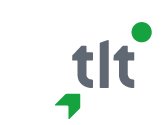 Здесь вы найдете всю информацию о принципах обработки данных акционерного общества «Таллиннский городской транспорт» (Tallinna Linnatranspordi Aktsiaselts; далее именуемого «TLT» или «компания TLT»).УСЛОВИЯ КОНФИДЕНЦИАЛЬНОСТИЗдесь вы найдете всю информацию о принципах обработки данных акционерного общества «Таллиннский городской транспорт» (Tallinna Linnatranspordi Aktsiaselts; далее именуемого «TLT» или «компания TLT»).В разделе «Термины» вы найдете более конкретные определения тех слов, которые часто используются в Условиях конфиденциальности и которые начинаются с заглавной буквы.ТЕРМИНЫСубъект данных – физическое лицо, о котором TLT имеет информацию или данные, с помощью которых это физическое лицо можно идентифицировать. Субъектами данных являются, например, физические лица в виде Клиентов, Посетителей, партнеров и работников, о которых TLT имеет персональные данные.Условия конфиденциальности – настоящий текст, который устанавливает принципы Обработки Персональных данных в TLT.						Персональные данные – любая информация об идентифицированном или идентифицируемом физическом лице.Обработка Персональных данных – любое действие, выполняемое с Персональными данными Субъекта данных.	Клиент – любое физическое или юридическое лицо, которое использует, использовало или изъявило желание пользоваться Услугами TLT.Договор – заключенный между TLT и Клиентом договор об оказании Услуг или иной договор.Типовые условия – общие условия, которые применяются при вступлении в Договор с TLT.Сайт – веб-сайт TLT: https://www.tallinnlt.ee/.Посетитель – человек, пользующийся Сайтом TLT.Услуги – всевозможные услуги и продукты, предлагаемые компанией TLT.Специалист по защите данных TLT – человек, который следит за применением принципов Обработки Персональных данных в компании TLT, а также с которым Субъект данных может связаться в случае жалобы.Куки-файлы – файлы данных (cookies), которые иногда сохраняются на устройстве Посетителя при посещении Сайта.В разделе «Общие положения» вы найдете информацию о том, кто является ответственным обработчиком Персональных данных, и когда применяются настоящие Условия конфиденциальности.ОБЩИЕ ПОЛОЖЕНИЯTallinna  Linnatranspordi  AS является юридическим лицом, с регистрационным кодом 10312960, с местонахождением по адресу: ул. Кадака теэ, 62a, Таллинн (Kadaka tee 62a, Tallinn).Персональные данные TLT может обрабатывать:в качестве ответственного обработчика, определяя цели и средства обработки;в качестве уполномоченного обработчика, в соответствии с инструкциями ответственного обработчика;в качестве ответственного обработчика, в том объеме, в котором передаются Персональные данные.Настоящие Условия конфиденциальности TLT являются неотъемлемой частью Договора, заключенного между TLT и Клиентом, а также Типовых условий.Условия конфиденциальности применяются к Субъектам данных, при этом из прав и обязанностей, указанных в Условиях конфиденциальности, исходят все работники и партнеры TLT.			 			Здесь вы найдете основные принципы, из которых TLT всегда исходит и которых всегда придерживается при Обработке ваших Персональных данных.ПРИНЦИПЫПри Обработке персональных данных TLT всегда исходит из интересов, прав и свобод Субъектов данных.Целью TLT является ответственная Обработка Персональных данных, при которой TLT исходит из передовой практики, с учетом необходимости быть в любой момент готовыми продемонстрировать соответствие Обработки Персональных данных поставленным целям.Все процессы, инструкции, процедуры и действия TLT, связанные с Обработкой Персональных данных, исходят из следующих принципов:Законность. При Обработке Персональных данных имеется основание для этого – например, согласие;Справедливость.  Это означает, прежде всего, что Субъект данных имеет достаточные данные и информацию о том, как происходит Обработка Персональных данных;Прозрачность. Обработка Персональных данных прозрачна для Субъекта данных. При этом простым языком объясняется, почему, как и когда происходит Обработка Персональных данных;Целесообразность. Персональные данные собираются для четко и ясно определенных и правомерных целей, при этом позже данные не обрабатываются способом, противоречащим этим целям;Минимизация, то есть минимально возможная обработка данных. Персональные данные актуальны, существенны и ограничены тем объемом, который необходим с точки зрения цели Обработки Персональных данных;Правильность. Персональные данные верны и при необходимости обновляются, а также принимаются все разумные меры, чтобы Персональные данные, неверные с точки зрения Обработки Персональных данных, незамедлительно удалялись или исправлялись.Ограничение на хранение. Персональные данные хранятся в форме, позволяющей идентифицировать Субъектов данных, только до тех пор, пока это необходимо для достижения той цели, с которой персональные данные обрабатываются;Надежность и конфиденциальность. Обработка Персональных данных происходит способом, обеспечивающим защиту персональных данных, надлежащую безопасность персональных данных, в т. ч. он защищает от несанкционированной или незаконной Обработки и случайной утери, уничтожения или повреждения, с использованием разумных технических и организационных мер. TLT имеет как внутрикорпоративные инструкции и правила для работников, так и отдельные договоры с каждым уполномоченным обработчиком, которые предусматривают передовые практики, непрерывную оценку рисков и адекватные технические и организационные мер по Обработке Персональных данных;Защита данных по умолчанию и интегрированная защита данных. TLT гарантирует, что все используемые системы соответствуют требуемым техническим критериям. Соответствующие меры защиты планируются при обновлении или проектировании любой информационной системы или системы данных.При Обработке Персональных данных TLT исходит из цели иметь возможность доказать соблюдение вышеупомянутых принципов, при этом TLT может запрашивать дополнительную информацию о соблюдении этих принципов.Здесь вы найдете информацию о том, как мы собираем Персональные данные.СОСТАВ ПЕРСОНАЛЬНЫХ ДАННЫХTLT собирает следующие Персональные данные:Персональные данные, разглашенные компании TLT Субъектом данных;Персональные данные, возникающие в результате обычного общения между Субъектом данных и компанией TLT;				Персональные данные, явным образом разглашенные Субъектом данных (например, в социальных медиа);			Персональные данные, возникающие при потреблении Услуг;Персональные данные, возникающие в результате посещения и использования Сайта;Персональные данные, получаемые от третьих лиц; 	(7) Персональные данные, созданные и скомбинированные компанией TLT из персональных данных (электронная переписка в рамках клиентских отношений или хронологический перечень заказов). 	Здесь вы найдете описание того, как мы защищаем ваши Персональные данные, и где найти информацию о сроках хранения Персональных данных.БЕЗОПАСНОСТЬ ОБРАБОТКИ ПЕРСОНАЛЬНЫХ ДАННЫХTLT хранит Персональные данные только в течение минимально необходимого времени. Персональные данные, срок которых истек, уничтожаются с применением наилучших практик, а также в соответствии с порядком, установленным для этого компанией TLT.Компания TLT установила инструкции и процедурные правила для обеспечения безопасности Персональных данных за счет принятия как организационных, так и технических мер.Если в связи с персональными данными происходит какой бы то ни было инцидент, TLT принимает необходимые меры для смягчения последствий и минимизации релевантных рисков в будущем. Среди прочего TLT регистрирует инциденты и в предусмотренном для этого случае информирует Инспекцию по защите данных и Субъект данных непосредственно (например, по электронной почте) или публично (например, через новости).Ваши Персональные данные принадлежит вам, и здесь вы найдете информацию о том, что какие права вы имеете при защите своих Персональных данных.ПРАВА СУБЪЕКТА ДАННЫХПрава, связанные с согласием:Субъект данных имеет право в любой момент сообщить компании TLT о своем желании отозвать согласие на Обработку Персональных данных.Согласия, данные компании TLT, вы можете просматривать, изменять и отзывать в самообслуживании TLT или обратившись в TLT.При Обработке Персональных данных Субъект данных имеет также следующие права:Право на получение информации, т. е. право Субъекта данных на получение информации о Персональных данных, собранных о нем;Право на ознакомление с данными, которое, в частности, включает в себя право Субъекта данных на получение копии Обрабатываемых Персональных данных;Право на исправление неверных Персональных данных. Субъект данных может, среди прочего, требовать от компании TLT исправления неверных данных;Право на удаление данных, т. е. в определенном случае Субъект данных имеет право требовать, чтобы Персональные данные были удалены, например, если Обработка осуществляется только на основании согласия;Право требовать ограничения Обработки Персональных данных. Это право возникает, в частности, если Обработка Персональных данных не разрешена на основании закона, или если Субъект данных оспаривает правильность Персональных данных. Субъект данных имеет право требовать ограничения Обработки Персональных данных на срок, позволяющий ответственному обработчику проверить правильность Персональных данных, либо если Обработка Персональных данных является незаконной, но Субъект данных не ходатайствует об удалении Персональных данных;Здесь вы найдете информацию о том, как получить разъяснения, или как и куда подать жалобу.ОСУЩЕСТВЛЕНИЕ ПРАВ И ПРЕДЪЯВЛЕНИЕ ПРЕТЕНЗИЙОсуществление прав:Субъект данных имеет право обращаться в компанию TLT в случае возникновения вопросов, ходатайств или жалоб, связанных с Обработкой персональных данных.Подача жалоб:Субъект данных имеет право обращаться с жалобой в компанию TLT, к Специалисту по защите данных компании TLT, в Инспекцию по защите данных или в суд, если Субъект данных считает, что при Обработке Персональных данных были нарушены его права.Контактные данные Инспекции по защите данных (AKI) можно найти на сайте AKI по адресу: http://www.aki.ee/et/inspektsioon/kontaktid-nouandetelefon.Здесь вы найдете информацию о том, какие Куки-файлы или иные технологии мы используем, и как вы можете контролировать использование таких технологий.КУКИ-ФАЙЛЫ И ДРУГИЕ ВЕБ-ТЕХНОЛОГИИTLT может собирать данные о Посетителях Сайта и других услуг информационного общества с использованием для этого куки-файлов (т. е. небольших фрагментов информации, которые сохраняются браузером Посетителя на жестком диске компьютера или иного устройства Посетителя) или иных сходных технологий (например, IP-адреса, информации об устройстве или информации о местоположении), а также обрабатывать эти данные.TLT использует собираемые данные, чтобы обеспечить возможность оказания Услуг в соответствии с привычками Посетителя или Клиента; обеспечить наилучшее качество Услуг; информировать Посетителя и Клиента о содержании предложить рекомендации; сделать рекламу более релевантной и повысить эффективность маркетинговых усилий; облегчить вход в систему и защиту данных. Собранные данные используются как для подсчета Посетителей, так и для фиксации их пользовательских привычек.TLT использует сессионные, постоянные и рекламные куки-файлы. Сессионнный куки-файл автоматически удаляется после каждого посещения; постоянные куки-файлы сохраняются при повторном пользовании Сайтом, а рекламные куки-файлы и куки-файлы третьих лиц используют сайты партнеров TLT, которые связаны с Сайтом TLT. Появление этих файлов не контролируется компанией TLT, так что информацию о них вы можете получить у третьих лиц. Более подробную информацию о куки-файлах можно получить из пояснительных материалов (см. пункт 12).В отношении куки-файлов Посетители соглашаются с их использованием на Сайте, в настройках Услуг информационного общества или в браузере.		Большинство веб-браузеров разрешают использование куки-файлов. Если куки-файлы полностью запретить, то функции Сайта будут недоступны для Пользователя. Разрешение или запрещение куки-файлов и прочих подобных технологий подконтрольны Посетителю через настройки его браузера, параметры услуг информационного общества такие платформы для повышения конфиденциальности (см. пункт 12).У нас имеются различные продукты. Здесь вы найдете соответствующую информацию о том или ином продукте, существенной частью которого является Обработка.11. ОСОБЫЕ ПОЛОЖЕНИЯ ОБ УСЛУГАХ TLT11.1 У нас имеются различные услуги. Здесь вы найдете соответствующую информацию о том или ином продукте, существенной частью которого является Обработка персональных данных.11.2 Основная деятельность по оказанию услуг общественного транспорта. Основной деятельностью компании TLT является оказание услуг автобусного, троллейбусного и трамвайного транспорта на автобусных, троллейбусных и трамвайных линиях, входящих в единую билетную систему города Таллинна, на основании договора, заключенного с Таллиннским транспортным департаментом.			 .	11.3  Заказ автобуса, трамвая и троллейбуса. TLT предлагает возможность заказать городской линейный автобус вместе с опытным водителем.Реклама на общественном транспорте. В компании TLT можно заказать рекламу на средствах общественного транспорта.Технический осмотр и диагностика. Технический осмотр осуществляется для легковых и грузовых автомобилей, автобусов, тракторов, внедорожных транспортных средств их прицепов. Кроме того, осуществляется и международный осмотр;Автомойка. TLT также предлагает услуги автомойки.Ремонт и техническое обслуживание автобусов Scania и Volvo.  Техническое обслуживание и ремонт автобусов Scania и Volvo для договорных клиентов в мастерской, расположенной в Мустамяэ.Аренда офисных и производственных площадей. TLT сдает в аренду офисные и производственные площади, а также организует парковку на территориях, охраняемых акционерным обществом Tallinna Linnatranspordi AS.11.2 Основная деятельность по оказанию услуг общественного транспорта. Основной деятельностью компании TLT является оказание услуг автобусного, троллейбусного и трамвайного транспорта на автобусных, троллейбусных и трамвайных линиях, входящих в единую билетную систему города Таллинна, на основании договора, заключенного с Таллиннским транспортным департаментом.			 .	11.3  Заказ автобуса, трамвая и троллейбуса. TLT предлагает возможность заказать городской линейный автобус вместе с опытным водителем.Реклама на общественном транспорте. В компании TLT можно заказать рекламу на средствах общественного транспорта.Технический осмотр и диагностика. Технический осмотр осуществляется для легковых и грузовых автомобилей, автобусов, тракторов, внедорожных транспортных средств их прицепов. Кроме того, осуществляется и международный осмотр;Автомойка. TLT также предлагает услуги автомойки.Ремонт и техническое обслуживание автобусов Scania и Volvo.  Техническое обслуживание и ремонт автобусов Scania и Volvo для договорных клиентов в мастерской, расположенной в Мустамяэ.Аренда офисных и производственных площадей. TLT сдает в аренду офисные и производственные площади, а также организует парковку на территориях, охраняемых акционерным обществом Tallinna Linnatranspordi AS.11.2 Основная деятельность по оказанию услуг общественного транспорта. Основной деятельностью компании TLT является оказание услуг автобусного, троллейбусного и трамвайного транспорта на автобусных, троллейбусных и трамвайных линиях, входящих в единую билетную систему города Таллинна, на основании договора, заключенного с Таллиннским транспортным департаментом.			 .	11.3  Заказ автобуса, трамвая и троллейбуса. TLT предлагает возможность заказать городской линейный автобус вместе с опытным водителем.Реклама на общественном транспорте. В компании TLT можно заказать рекламу на средствах общественного транспорта.Технический осмотр и диагностика. Технический осмотр осуществляется для легковых и грузовых автомобилей, автобусов, тракторов, внедорожных транспортных средств их прицепов. Кроме того, осуществляется и международный осмотр;Автомойка. TLT также предлагает услуги автомойки.Ремонт и техническое обслуживание автобусов Scania и Volvo.  Техническое обслуживание и ремонт автобусов Scania и Volvo для договорных клиентов в мастерской, расположенной в Мустамяэ.Аренда офисных и производственных площадей. TLT сдает в аренду офисные и производственные площади, а также организует парковку на территориях, охраняемых акционерным обществом Tallinna Linnatranspordi AS.Здесь мы перечислили сайты, где вы можете подробнее узнать о функционировании различных веб-технологий.ИНФОРМАЦИЯ О ВЕБ-ТЕХНОЛОГИЯХБолее подробная информация о различных веб-технологиях:All About Cookies (на английском языке): описания куки-файлов и других веб-технологий, используемых компанией TLT;Your Online Choices; About Ads; Network Advertising (на английском языке): Платформа для контроля и мониторинга куки-файлов и других веб-технологий, где Субъект данных может сам изменять и контролировать то, как Персональные данные собираются и используются.Здесь вы найдете наши контактные данные.КОНТАКТНЫЕ ДАННЫЕ И ИНФОРМАЦИЯКонтактные данные, важные для Субъекта данных TLT:По вопросам, связанным с Персональными данными, с компанией TLT можно связаться по адресу электронной почты tlt@tallinnlt.ee.			Специалистом по защите данных TLT является Андрес Ыйге (Andres  Õige), с которым можно связаться по адресу электронной почты andres.oige@tallinnlt.ee. 	Здесь приведена информация о действительности Условий конфиденциальности и о внесенных в них изменениях.ПРОЧИЕ УСЛОВИЯTLT вправе изменять настоящие Условия конфиденциальности в одностороннем порядке. О внесении изменений TLT информирует Субъектов данных на домашней странице TLT, по электронной почте или иным способом.Последние изменения, внесенные в Условия конфиденциальности, и их вступление в силу: 	ВступлениеПубликация:в силу:01.07.2020 г.	01.07.2020 г.